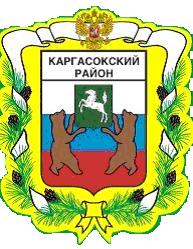 МУНИЦИПАЛЬНОЕ ОБРАЗОВАНИЕ «Каргасокский район»ТОМСКАЯ ОБЛАСТЬДУМА КАРГАСОКСКОГО РАЙОНАНа основании ст. 2 Закона Томской области от 15.03.2013 г. №35-ОЗ «О внесении изменений в отдельные законодательные акты Томской области по вопросам муниципальной службы» Дума Каргасокского района РЕШИЛА:	1. Утвердить Перечень муниципальных должностей муниципального образования «Каргасокский район» и размеры должностных окладов по муниципальным должностям муниципального образования «Каргасокский район» согласно приложению. 	2. Настоящее решение опубликовать в печатном издании «Вестник администрации».3. Признать утратившим силу решения Думы Каргасокского района:- от 20.07.2010 № 570 «Об утверждении Реестра муниципальных должностей и Реестра должностей муниципальной службы муниципального образования «Каргасокский район»;- от 12.10.2011 № 97 «О внесении изменений в решение Думы Каргасокского района от 20.01.2010 № 570 «Об утверждении Реестра муниципальных должностей и Реестра должностей муниципальной службы муниципального образования «Каргасокский район».4. Настоящее решение вступает в силу с 01 июня 2013 года, но не ранее его официального опубликования.5. Контроль за исполнением настоящего решения возложить на  бюджетно-финансовый комитет Думы Каргасокского района.УТВЕРЖДЕН                     решением Думы            Каргасокского района                от17.04.2013 № 200                                   Приложение ПеречЕнь муниципальных должностей муниципального образования «Каргасокский район» И РАЗМЕРЫ ДОЛЖНОСТНЫХ ОКЛАДОВ ПО МУНИЦИПАЛЬНЫМ ДОЛЖНОСТЯМ МУНИЦИПАЛЬНОГО ОБРАЗОВАНИЯ «КАРГАСОКСКИЙ РАЙОН»РЕШЕНИЕ(в редакции решения от 05.11.2020 №21; от 25.12.2020 №32)РЕШЕНИЕ(в редакции решения от 05.11.2020 №21; от 25.12.2020 №32)РЕШЕНИЕ(в редакции решения от 05.11.2020 №21; от 25.12.2020 №32)РЕШЕНИЕ(в редакции решения от 05.11.2020 №21; от 25.12.2020 №32)17.04.2013                   № 200с. Каргасокс. Каргасокс. КаргасокОб утверждении Перечня муниципальных должностей муниципального образования «Каргасокский район» и размеров должностных окладов по муниципальным должностям  муниципального образования «Каргасокский район»Об утверждении Перечня муниципальных должностей муниципального образования «Каргасокский район» и размеров должностных окладов по муниципальным должностям  муниципального образования «Каргасокский район»Председатель Думы Каргасокского районаВ.А. ПротазовГлава Каргасокского районаА.П. АщеуловNN
ппНаименование муниципальной должностиМесячный должностной оклад в расчетных единицах1Глава Каргасокского района192Председатель Органа муниципального финансового контроля Каргасокского района113Аудитор Органа муниципального финансового контроля Каргасокского района8